中航工业贵州黎阳航空发动机（集团）有限公司地点：材料学院205会议室（西二楼对面）时间：9月18日下午3点需求专业休息休假公司员工除享受公休假、婚嫁、产假、探亲假等法定休假之外。工作满一年以上的员工，根据工作年限可享受5-15天的带薪年休假。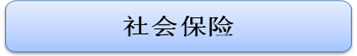 公司为员工缴纳“五险三金”，即：基本养老保险、失业保险、医疗保险、工伤保险、生育保险、企业年金、住房公积金、增量补贴金。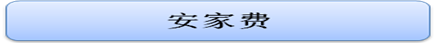 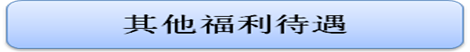 未婚职工享受单身就餐补贴200元/月； 免费入住2人一间的单身公寓； 涉密人员享受保密补贴：100、200、300元/月新园区工作人员享受交通补贴：200、300元/月 新园区工作人员享受误餐补贴：工作日15元/天 联系人：桂涛  18985312676     0851-34692121专业学历人数飞行器动力工程研究生/大学本科　10热能与动力工程研究生/大学本科　5机械加工研究生/大学本科　35材料类研究生/大学本科　15计算机研究生/大学本科　3工业工程研究生/大学本科　5会计研究生/大学本科　5学历安家费（人/元）博士50000硕士15000/20000本科5000/10000学历年收入（含隐性）
（单位：元）博士100000-120000硕士90000-110000本科84000-110000专科60000-90000